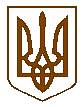 Баришівська  селищна  радаБаришівського  районуКиївської  областіVII скликання                                                               Р І Ш Е Н Н Я  20.11.2020                                                                                      № проект					 Про надання згоди на укладаннякороткострокового договору оренди                        земельної ділянки ТОВ «Морозівська птахофабрика» 			для ведення товарного сільськогосподарського виробництва            Розглянувши клопотання генерального директора ТОВ «Морозівська птахофабрика»  Федорченка А.В. (с.Морозівка,  вул.Садова, 9) щодо укладання договору оренди земельної ділянки на території   Морозівського та Селичівського старостинських округів Баришівської селищної ради Баришівського району Київської області (за межами населеного пункту), враховуючи пропозиції комісії з питань  регулювання  земельних відносин, природокористування, планування території, охорони пам’яток, історичного та навколишнього середовища, відповідно до Тимчасового порядку використання земель сільськогосподарського призначення, затвердженого рішенням селищної ради від 17.04.2019 №222-09-07, згідно вимог ст.12, Земельного кодексу України,  ст.26 Закону України „Про місцеве самоврядування в Україні” селищна рада					в и р і ш и л а:             1.Надати згоду ТОВ «Морозівська птахофабрика» на укладання короткострокового договору оренди земельної ділянки площею 8,69 га та 13,61га   для ведення товарного сільськогосподарського виробництва   на території  Морозівського та Селичівського старостинських  округів Баришівської селищної ради  Баришівського району Київської області (за межами населеного пункту) терміном на 11 місяців.             2.Встановити розмір орендної плати за земельну ділянку площею 8,69 га  та 13,61га для ведення товарного сільськогосподарського виробництва в на території  Морозівського та Селичівського старостинських  округів Баришівської селищної ради,  Баришівського району Київської області (за межами населеного пункту) у відповідності до нормативної грошової оцінки  -  10   %.            3. Договір набуває чинності з  18.10.2020по 18.09.2021          Селищний голова                                       Олександр ВАРЕНІЧЕНКО.